Division ProblemsEqual-Grouping Problems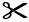 Equal-Sharing ProblemsDivision Problems 
       (Accommodation) Equal-Grouping ProblemsEqual-Sharing ProblemsPriya has 12 ride tickets. Each ride is 3 tickets. How many rides can Priya 
go on?Ben has 10 scoops of ice cream. He puts 2 scoops on a cone. How many ice cream cones can he make?Mother robin brought 8 worms to the nest to feed her babies. Each baby gets 2 worms. How many babies can she feed? Twelve children are in line for the Ferris wheel. Each car holds 4 children. How many cars do they need?At summer camp, 9 girl campers need to share 3 tents equally. How many girls will be in each tent?Ben has 10 strawberries to share equally among 5 fruit smoothies. How many strawberries can he put in each?12 students want to divide themselves into 4 equal teams to play a game. How many students will be on each team?Felix has 6 toy cars to share equally among 3 loot bags. How many toy cars will be in each bag?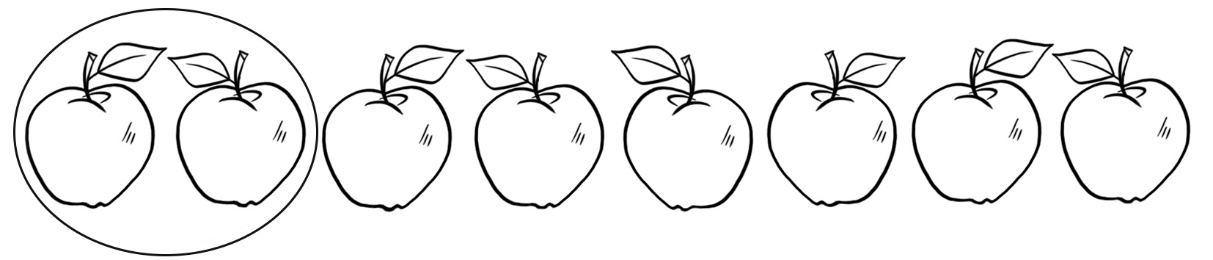 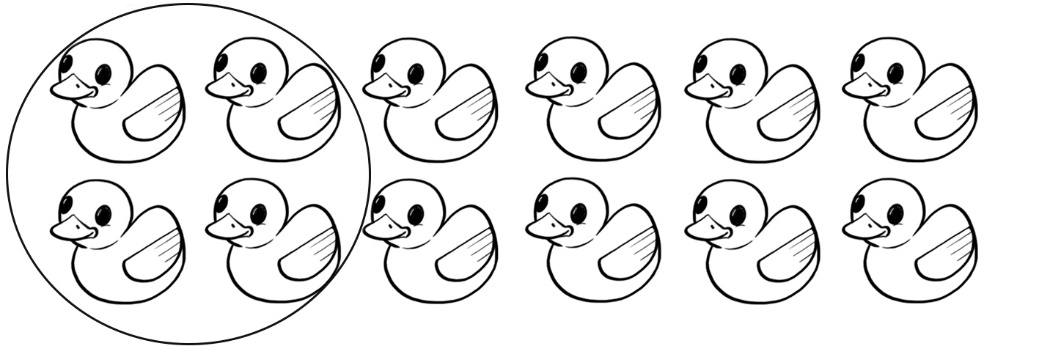 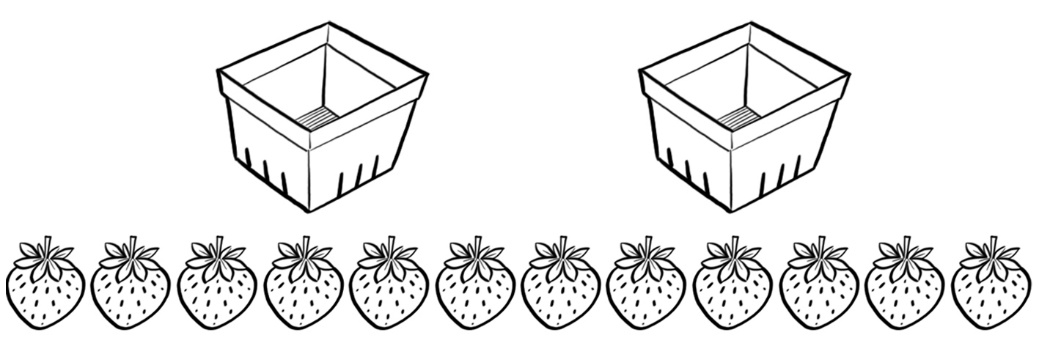 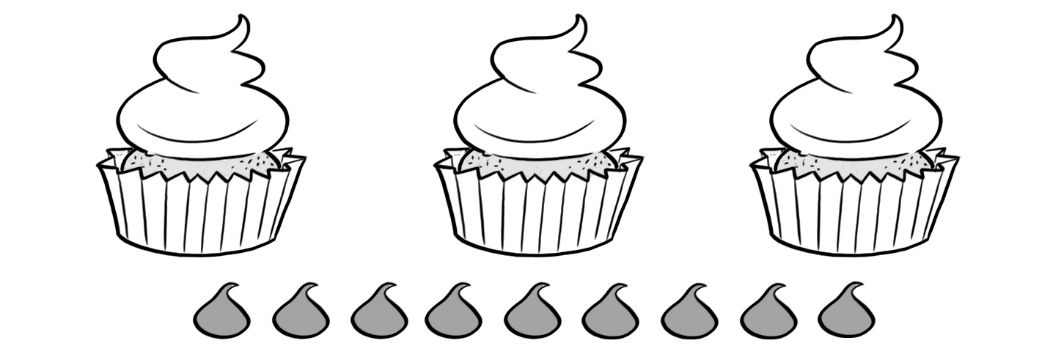 